 SOS PRISÕES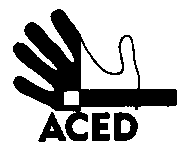 Ex.mos. SenhoresProvedor de Justiça; Inspecção-Geral dos Serviços de Justiça; Ministro da Justiça; C/c
Presidente da República; Presidente da Assembleia da República; Presidente da Comissão de Assuntos Constitucionais, Direitos, Liberdades e Garantias da A.R.; Presidente da Comissão de Direitos Humanos da Ordem dos Advogados; Comissão Nacional para os Direitos Humanos
Lisboa, 22-10-2013N.Refª n.º 119/apd/13Outra refªLisboa, 21-10-2013N.Refª n.º 118/apd/13

*Assunto*: castigo incompreensível em Coimbra (cont)José Ruben Ferreira Oliveira está preso na cadeia de Coimbra. Foi surpreendido pela informação de um castigo sobre um caso fechado com um castigo para outro preso, conforme ofício anterior. Agora voltou a ser surpreendido por ter sido informado de novo castigo, desta vez a respeito de um canivete que foi encontrado na sua cela mas cujo proprietário – um fascina que ali o deixara – assumiu a responsabilidade perante o inquérito. Concluiu o recluso estar a ser alvo de um processo persecutório, o que pode ser confirmado pelo facto de nos últimos tempos, de 15 em 15 dias a sua cela ser sujeita a rusgas. José Oliveira pediu à ACED para informar as autoridades desta sua suspeita e da sua fundamentação, na esperança de as ver examinadas e que possam concluir de modo a que possa ser deixado em paz.A Direcção